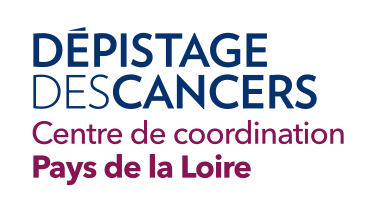 Présentation Le Centre Régional de Coordination des Dépistages des cancers (CRCDC) - Pays de la Loire, organise les programmes nationaux de dépistage des cancers du sein, colorectal et du col de l’utérus.Nous recrutons un(e) coordonnateur(trice) dans le cadre d’une étude qualitative « PrevHPV » de co-construction de recherches en sciences humaines et sociales et en épidémiologie évaluant des stratégies d’intervention pour augmenter l’acceptabilité de la vaccination contre les Papillomavirus Humains chez les jeunes filles scolarisées en 4ème et 3ème.Ce projet national associe 7 équipes de recherche (en épidémiologie, sciences humaines, et médecine générale) réparties sur le territoire français, et a débuté début 2019. L’Inserm est le promoteur du projet et sa coordination est assurée par l’Université de Lorraine.L’équipe des Pays de la Loire est chargée d’établir les contacts avec les différents collèges des départements du Maine et Loire, Mayenne et Sarthe ainsi que de l’animation et l’organisation du groupe de travail « Facilitation d’accès de la vaccination » dans les collèges sur tout le territoire.Vous serez sous l’autorité fonctionnelle du médecin coordonnateur régional.Missions Le (la) coordinateur (trice) sera en charge de la gestion et du suivi du bon déroulement des différentes étapes du projet ainsi que de sa gestion administrative, règlementaire et financière.Il (elle) est en charge :De l’organisation d’une journée de vaccination en milieu scolaireDe la coordination logistique des différents intervenants des collèges privés et publics (Directeur, enseignants, infirmière scolaire...)Des relations avec les équipes des centres de vaccination et les étudiants du service sanitaireDe co-animer un focus group avec des parents de collégiens et des professionnels de l’Education NationaleCompétences Intérêt pour la Santé publique et la préventionGestion de projets (Organisation /animation / rédaction de synthèse et de comptes rendus)Sens relationnel et du partenariatSens des responsabilités et de l’organisationCapacité de travail en équipeGoût pour la communicationMaitrise de l’outil informatiqueProfilTitulaire d’un master en Santé Publique ou en Sciences Humaines (psychologie/sociologie)Une expérience dans le domaine de la santé est souhaitée.Permis B obligatoireContrat et rémunération CDD de 2 ans à temps partiel (80%).Poste basé à Angers avec des déplacements dans les trois départements du 53, 49 et 72 et à Paris à prévoir.Date de prise de fonction : immédiateRémunération : selon profilCandidature à envoyer CV et lettre de motivation à l’attention du Directeur du CRCDC-Pays de la Loire : -à l’adresse suivante : CRCDC Antenne Loire Atlantique                                      CS 96531                                      44265 Nantes Cedex 2-ou par mail: capsanteplus44@orange.fr